Canada’s LEAST Wanted Foodborne PathogensRecently, at Café Today, there have been several outbreaks caused by a group known as the "Food Felons," which have resulted in several illnesses, hospitalizations, and even one death.  Your job is to determine the cause of the outbreaks so that they can be contained and prevented in the future.   Step OneThe Food Felons are not new on the scene and are very good at what they do. They are a terrible crew whose sole purpose is to make people sick from eating food. To be able to do your best work on this case, you will need to do some research and fill in the chart provided called the “Food Felons Suspect List”.  With a partner gather as much information as you can about the 6 criminal suspects. 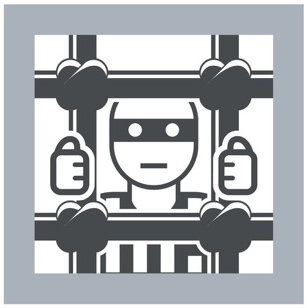 Remember to take detailed notes because some of the suspects share similar qualities. It is best to gather information from more than one of the recommended resources. Use the package provided by the teacher. When you and your partner have completed your notes then it is time to hand in your resource package and receive the Case Files of the victims that ate at Café Today.Step TwoRead through the 6 case files of Café Today provided and carefully collect notes and organize the important information onto the “Victim’s Case File Organization Form”.  Make sure that you take detailed notes from each case file and do not leave out any important facts. When you are done with the case files return them to the teacher and pick up the last form for your last step. 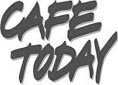 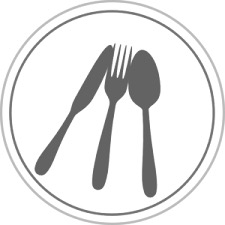 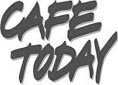 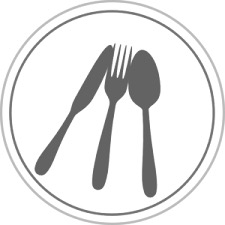 Step ThreeTime to put on your detective’s hat and figure out which Food Felon was responsible for making each of your victims sick.  Compare the notes you made about your victim’s case with the notes that you took about the different Food Felons. When you think you have it figured out document your conclusions on the form called “Which Felon was it? and turn it in to the teacher to receive credit.